Year 5/6 Puberty and Personal Development Workshop 9th August 2018Dear Parents and Carers,On Tuesday 21 August, 2018, Sexual Health & Family Planning ACT will be supporting our year 5/6 students by providing a workshop using a variety of educational experiences to explore the Social, Emotional and Physical changes that occur during puberty and how to manage them. Puberty is a significant time of growth and change that all humans experience, and education on the topic has many positive impacts for young people. The workshop supplements and extends the Year 5 & 6 Health and Physical Education Australian Curriculum, and provides additional support for students as they investigate developmental changes and transitions.The details are as follows:Venue:	Palmerston District Primary SchoolDate:	21 August, 2018	Cost:	$15If you have any questions please do not hesitate to contact the classroom teacher.Alycia James(Coordinator)Year 6 TeacherYear 5/6 Puberty and Personal Development Workshop - 21 August, 2018*Please return by Monday 20 August*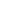 I give permission for my child _______________________of class___________ to attend the Puberty and Personal Development workshop.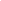 I do not give my child permission to attend the Puberty and Personal Development workshop.Full Name of parent/carer (please print):_________________________________________________Signature of parent/carer:_______________________________________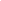 I have enclosed $15.00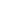 I have paid onlineDate:__________________Please return permission note and money to the front office by Monday 20 August 2018.If you would like to pay online the Palmerston School Banking Details are as follows:Palmerston Primary School Management AccountBSB:  032 777Account Number: 001754As an identifier please use your Child’s Surname their initial and class, PPDW as a descriptor.For exampleSmith, R6AJ - PPDWYou can also now pay online through the schools website:QuickwebGL code: 8594 – 000 - 00Fee code: Puberty• Together We Learn From Each Other •